30 мая 2023 года специалисты районной библиотеки и районного культурно-досугового центра детей и молодежи провели час здоровья «Модная тенденция – жить без сигарет!». В этом мероприятии приняли участие студенты первых курсов Богучарского многопрофильного колледжа.Ребята узнали об истории проникновения табака на территории Европейских государств и в России, как в разное время относились к этой вредной привычке. Ведущие подробно и доступно рассказали, что происходит с организмом человека, когда он приобщается к курению, какие неприятные изменения ждут курильщиков со стажем и как утрачивается здоровье, а приобретаются различные и неизлечимые болезни, на сколько сокращается сама жизнь.Вместе со студентами ведущие выяснили причины, почему же человек начинает курить и привели в пример аргументы, которые мотивируют на отказ от этого пагубного пристрастия. В финале ведущие пожелали ребятам здоровья, и выразили надежду, что они никогда не отдадут себя во власть табака.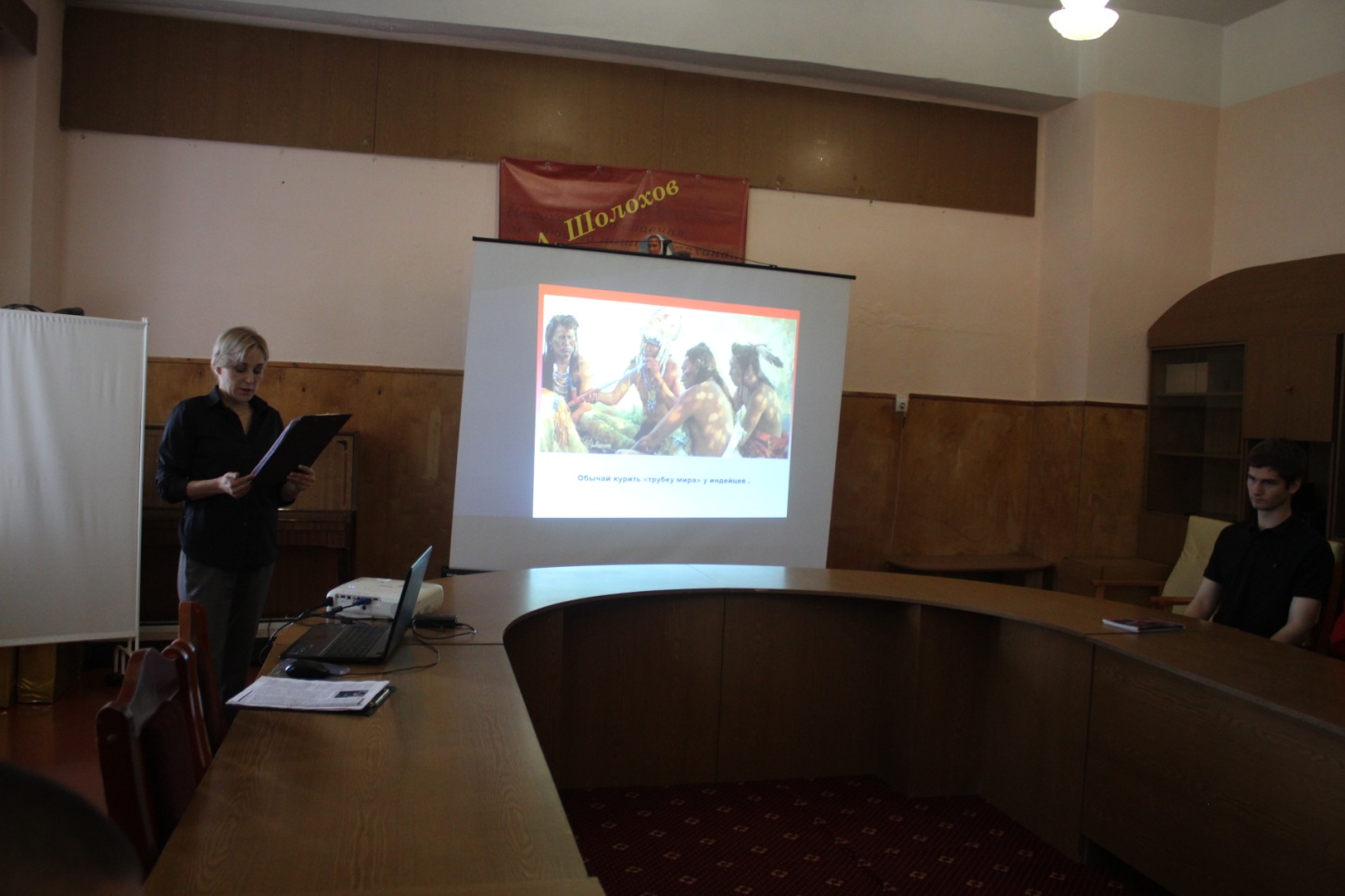 